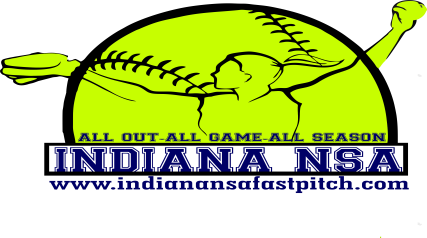 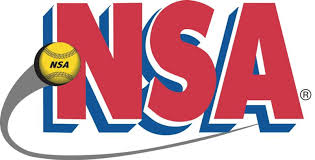 Plex-Indoor Finale’March 16-18, 201810u PoolCaledonia Chaos					4)  Ft Wayne FreezeMichiana Repetition					5)  HSE Cats (Paris)Crown Point Banshees				Saturday	Field #1					  11:40 AM	Caledonia Chaos vs Michiana Repetition 5-112:50 PM	Crown Point Banshees vs Ft Wayne Freeze 18-1		  	2:00 PM	Caledonia Chaos vs HSE Cats	2-23:10 PM	Michiana Repetition vs Crown Point Banshees	3-2			4:20 PM	Ft Wayne Freeze vs HSE Cats 9-0			5:30 PM	Caledonia Chaos vs Crown Point Banshees 16-26:40 PM	Michiana Repetition vs Ft Wayne Freeze 3-07:50 PM	Michiana Repetition vs HSE Cats 6-0All Pool Games are 60 Minutes, revert back if not complete, can end in tie10u Pool Seedings10u Pool SeedingsTeam NameWinsLossesTiesRuns AllowedRuns Scored3Caledonia Chaos1115,2,2 (9)1,2,16 (19)2Michiana Repetition211,2,3 (6)5,3,0 (8) 5Crown Point Banshees318,3,16 (37)1,2,2 (5)1Ft Wayne Freeze31,0,0 (1) 18,9,3 (30)4HSE Cats (Paris)1112,9,0 (11)2,0,6 (8)